   SPECIAL ACTIVITIES   SPECIAL ACTIVITIES   SPECIAL ACTIVITIES   SPECIAL ACTIVITIES   SPECIAL ACTIVITIES   SPECIAL ACTIVITIES   SPECIAL ACTIVITIES   SPECIAL ACTIVITIES   SPECIAL ACTIVITIES   SPECIAL ACTIVITIES   SPECIAL ACTIVITIES   SPECIAL ACTIVITIESSUNDAYMONDAYTUESDAYWEDNESDAYWEDNESDAYTHURSDAYTHURSDAYTHURSDAYTHURSDAYFRIDAYFRIDAYSATURDAY  May 2024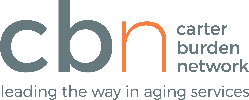   May 2024  May 2024Center Hours:                                           Monday to Friday: 8am – 4pm                          Saturday and Sunday: 9am – 4pm       	*Individual Tech Support available daily, Monday-Friday by both walk-ins and appointment. Please visit the 3rd Floor Computer Lab for details.Center Hours:                                           Monday to Friday: 8am – 4pm                          Saturday and Sunday: 9am – 4pm       	*Individual Tech Support available daily, Monday-Friday by both walk-ins and appointment. Please visit the 3rd Floor Computer Lab for details.Center Hours:                                           Monday to Friday: 8am – 4pm                          Saturday and Sunday: 9am – 4pm       	*Individual Tech Support available daily, Monday-Friday by both walk-ins and appointment. Please visit the 3rd Floor Computer Lab for details.Center Hours:                                           Monday to Friday: 8am – 4pm                          Saturday and Sunday: 9am – 4pm       	*Individual Tech Support available daily, Monday-Friday by both walk-ins and appointment. Please visit the 3rd Floor Computer Lab for details.Center Hours:                                           Monday to Friday: 8am – 4pm                          Saturday and Sunday: 9am – 4pm       	*Individual Tech Support available daily, Monday-Friday by both walk-ins and appointment. Please visit the 3rd Floor Computer Lab for details.Center Hours:                                           Monday to Friday: 8am – 4pm                          Saturday and Sunday: 9am – 4pm       	*Individual Tech Support available daily, Monday-Friday by both walk-ins and appointment. Please visit the 3rd Floor Computer Lab for details.Center Hours:                                           Monday to Friday: 8am – 4pm                          Saturday and Sunday: 9am – 4pm       	*Individual Tech Support available daily, Monday-Friday by both walk-ins and appointment. Please visit the 3rd Floor Computer Lab for details.Center Hours:                                           Monday to Friday: 8am – 4pm                          Saturday and Sunday: 9am – 4pm       	*Individual Tech Support available daily, Monday-Friday by both walk-ins and appointment. Please visit the 3rd Floor Computer Lab for details.Center Hours:                                           Monday to Friday: 8am – 4pm                          Saturday and Sunday: 9am – 4pm       	*Individual Tech Support available daily, Monday-Friday by both walk-ins and appointment. Please visit the 3rd Floor Computer Lab for details.CARTER BURDEN NETWORKCOVELlO OLDER ADULT CENTER312 East 109th Street, NY, NY 10029Phone: 212-423-9665 www.carterburdennetwork.orgCARTER BURDEN NETWORKCOVELlO OLDER ADULT CENTER312 East 109th Street, NY, NY 10029Phone: 212-423-9665 www.carterburdennetwork.orgCARTER BURDEN NETWORKCOVELlO OLDER ADULT CENTER312 East 109th Street, NY, NY 10029Phone: 212-423-9665 www.carterburdennetwork.orgCARTER BURDEN NETWORKCOVELlO OLDER ADULT CENTER312 East 109th Street, NY, NY 10029Phone: 212-423-9665 www.carterburdennetwork.org19-12 Common Pantry, 1st Fl19-12 Common Pantry, 1st Fl19-12 Common Pantry, 1st Fl19-12 Common Pantry, 1st Fl211-12 Nutrition Class with Common Pantry, 1st Fl31-3 Mother’s Day Celebration, 1st Fl31-3 Mother’s Day Celebration, 1st Fl4567811:15AM-12PM Mental Health and the Older Adult In-Person Workshop, 2nd Fl Dining Hall811:15AM-12PM Mental Health and the Older Adult In-Person Workshop, 2nd Fl Dining Hall910-2 River Front Center Mall11-12 Light & Health Presentation, 1st Fl910-2 River Front Center Mall11-12 Light & Health Presentation, 1st Fl910-2 River Front Center Mall11-12 Light & Health Presentation, 1st Fl910-2 River Front Center Mall11-12 Light & Health Presentation, 1st Fl101-2 Spa Day, 1st Fl101-2 Spa Day, 1st Fl111213141511-12 Recreational Cannabis with DFTA – Live Webinar, 2nd Fl Dining Hall1-2 Glamour Gals Manicures, 1st Fl1511-12 Recreational Cannabis with DFTA – Live Webinar, 2nd Fl Dining Hall1-2 Glamour Gals Manicures, 1st Fl1610-2 Botanical Garden Trip1610-2 Botanical Garden Trip1610-2 Botanical Garden Trip1610-2 Botanical Garden Trip1717181920212211:15-12 Fall Prevention in the Home with CBN Healthy Aging Tech Center, 2nd Fl Dining Hall1:30-3:30 Making Art Work Gallery Opening Reception, 3rd Fl2211:15-12 Fall Prevention in the Home with CBN Healthy Aging Tech Center, 2nd Fl Dining Hall1:30-3:30 Making Art Work Gallery Opening Reception, 3rd Fl2211:15-12 Fall Prevention in the Home with CBN Healthy Aging Tech Center, 2nd Fl Dining Hall1:30-3:30 Making Art Work Gallery Opening Reception, 3rd Fl2311-12 Caption Call Phone Presentation, 2nd Floor2311-12 Caption Call Phone Presentation, 2nd Floor2311-12 Caption Call Phone Presentation, 2nd Floor241-2 Virtual Bingo, 1st FlCENTER CLOSING EARLYAT 2PM241-2 Virtual Bingo, 1st FlCENTER CLOSING EARLYAT 2PM252627CENTER CLOSEDMEMORIAL DAY282910-1 Trip to Lincoln Center2910-1 Trip to Lincoln Center2910-1 Trip to Lincoln Center2910-1 Trip to Lincoln Center3012:45-4 Trip to Carter Burden Gallery, (Registration on 3rd Floor)3012:45-4 Trip to Carter Burden Gallery, (Registration on 3rd Floor)3012:45-4 Trip to Carter Burden Gallery, (Registration on 3rd Floor)3110-2 Golden Coral Trip1-2 Virtual Bingo, 1st Fl		     REGULAR WEEKLY ACTIVITIES   		     REGULAR WEEKLY ACTIVITIES   		     REGULAR WEEKLY ACTIVITIES   		     REGULAR WEEKLY ACTIVITIES   		     REGULAR WEEKLY ACTIVITIES   		     REGULAR WEEKLY ACTIVITIES   		     REGULAR WEEKLY ACTIVITIES   		     REGULAR WEEKLY ACTIVITIES   		     REGULAR WEEKLY ACTIVITIES   		     REGULAR WEEKLY ACTIVITIES   		     REGULAR WEEKLY ACTIVITIES   		     REGULAR WEEKLY ACTIVITIES   SUNDAYMONDAYTUESDAYWEDNESDAYWEDNESDAYTHURSDAYTHURSDAYTHURSDAYTHURSDAYFRIDAYFRIDAYSATURDAY10-12 Ceramics with Valerie9:30-10:30 Zumba, 1st Fl.10-12 Pool Room Open 10-12 Easy Quilts with Diane 10-12 Crochet and Clay with Ann10-11:30 Open Painting Studio11-12 Healing Through Music, 1st Fl.9:30-10:30 Covello Glowing Stars, 1st Fl.9:30-11:30 Gym Open10-11 Introduction to Facebook (registration required)10-12 Pool Room Open10-12 Hand Embroidery with Diane 10-12 Open Painting Studio10-12 Ceramics with Jennifer10-11 Tai Chi for Arthritis, 4th Fl.11-12 Choreography, 1st Fl9:30-10:30 Covello Glowing Stars, 1st Fl10-12 Ceramics with Olivia10-12 Pool Room Open10-12 Clothing and Open Sewing with Lameeka10-12 Open Painting Studio11-12 Choreography, 1st Fl.11-12 Chair Yoga, 4th Fl.9:30-10:30 Covello Glowing Stars, 1st Fl10-12 Ceramics with Olivia10-12 Pool Room Open10-12 Clothing and Open Sewing with Lameeka10-12 Open Painting Studio11-12 Choreography, 1st Fl.11-12 Chair Yoga, 4th Fl.10-11 Introduction to Facebook (registration required)10-12 Pool Room Open10-12 Open Painting Studio10-12 Open Quilting Time with Diane10-12 Ceramics with Jennifer10-11 Tai Chi for Arthritis, 4th Fl.10-11 Introduction to Facebook (registration required)10-12 Pool Room Open10-12 Open Painting Studio10-12 Open Quilting Time with Diane10-12 Ceramics with Jennifer10-11 Tai Chi for Arthritis, 4th Fl.10-11 Introduction to Facebook (registration required)10-12 Pool Room Open10-12 Open Painting Studio10-12 Open Quilting Time with Diane10-12 Ceramics with Jennifer10-11 Tai Chi for Arthritis, 4th Fl.10-11 Introduction to Facebook (registration required)10-12 Pool Room Open10-12 Open Painting Studio10-12 Open Quilting Time with Diane10-12 Ceramics with Jennifer10-11 Tai Chi for Arthritis, 4th Fl.9:30-10:30 Zumba, 1st Fl.10-12 Pool Room Open 10-12 Clothing & Alterations with Shelli10-12 Ceramics with Ann10-12 Printmaking with Karin11-12 Healing Through Music, 1st Fl.9:30-10:30 Zumba, 1st Fl.10-12 Pool Room Open 10-12 Clothing & Alterations with Shelli10-12 Ceramics with Ann10-12 Printmaking with Karin11-12 Healing Through Music, 1st Fl.10-12 Ceramics with Valerie10-12 Social Morning12 – 1 Lunch (Almuerzo), 2nd Fl. Cafeteria12 – 1 Lunch (Almuerzo), 2nd Fl. Cafeteria12 – 1 Lunch (Almuerzo), 2nd Fl. Cafeteria12 – 1 Lunch (Almuerzo), 2nd Fl. Cafeteria12 – 1 Lunch (Almuerzo), 2nd Fl. Cafeteria12 – 1 Lunch (Almuerzo), 2nd Fl. Cafeteria12 – 1 Lunch (Almuerzo), 2nd Fl. Cafeteria12 – 1 Lunch (Almuerzo), 2nd Fl. Cafeteria12 – 1 Lunch (Almuerzo), 2nd Fl. Cafeteria12 – 1 Lunch (Almuerzo), 2nd Fl. Cafeteria12 – 1 Lunch (Almuerzo), 2nd Fl. Cafeteria12 – 1 Lunch (Almuerzo), 2nd Fl. Cafeteria1-3 Karaoke1-4 Ceramics with Valerie1-4 Pool Room Open1-4 Open Sewing with Diane 1-4 Crochet and Clay with Ann1-3 Printmaking with Karin1-4 Chinese Painting with Ming1-4 Pool Room Open1-2:30 Basic Computer Class (no registration necessary)1-4 Open Sewing with Diane 1-4 Ceramics with Jennifer1:30-3:30 Bingo, 1st Fl.1-3 Drawing Class with Alex1-4 Ceramics with Olivia1-4 Mixed Media with Liz1-4 Clothing and Open Sewing with Lameeka 1-4 Ceramics with Olivia1-4 Mixed Media with Liz1-4 Clothing and Open Sewing with Lameeka 1-4 Pool Room Open1:30-2:30 Basic Computer Class (no registration necessary)1-4 Creative Sewing with Liz 1-4 Ceramics with Jennifer1-4 Painting with Phyllis1-3:30 Bingo, 1st Fl.1-4 Pool Room Open1:30-2:30 Basic Computer Class (no registration necessary)1-4 Creative Sewing with Liz 1-4 Ceramics with Jennifer1-4 Painting with Phyllis1-3:30 Bingo, 1st Fl.1-4 Pool Room Open1:30-2:30 Basic Computer Class (no registration necessary)1-4 Creative Sewing with Liz 1-4 Ceramics with Jennifer1-4 Painting with Phyllis1-3:30 Bingo, 1st Fl.1-4 Pool Room Open1:30-2:30 Basic Computer Class (no registration necessary)1-4 Creative Sewing with Liz 1-4 Ceramics with Jennifer1-4 Painting with Phyllis1-3:30 Bingo, 1st Fl.1-2 Printmaking with Karin1-4 Ceramics with Ann1-4 Clothing & Alterations with Shelli1-3:30 Karaoke, 1st Fl.1-2 Printmaking with Karin1-4 Ceramics with Ann1-4 Clothing & Alterations with Shelli1-3:30 Karaoke, 1st Fl.1-4 Ceramics with Valerie1-4 Open Sewing with Ann(1-3 Social Afternoon